（様式７－２）・資料２「各階平面図」を基本に、施設全体の活用計画を記載してください。・作成にあたっては、各室の活用用途（業種、業態等）を具体的に記載してください。・駐車場を設置する必要がある場合は、駐車場設置可能範囲に駐車場配置図を記載してください。・本審査では、法令関係等のチェックを行うものではありませんが、提案内容は必ず関係法令等を遵守し、実施できる計画としてください。＜1階平面図＞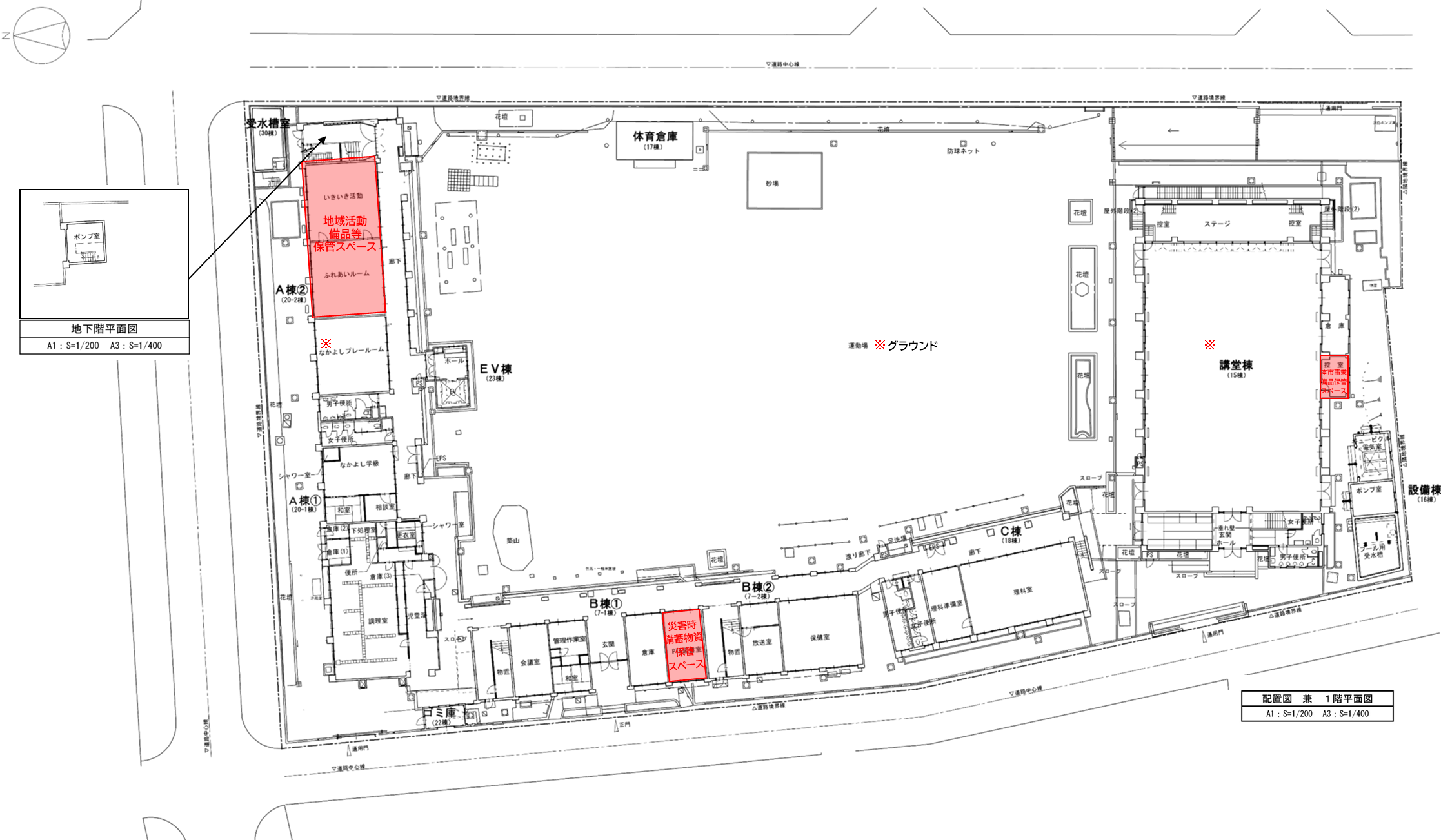 ＜２階平面図＞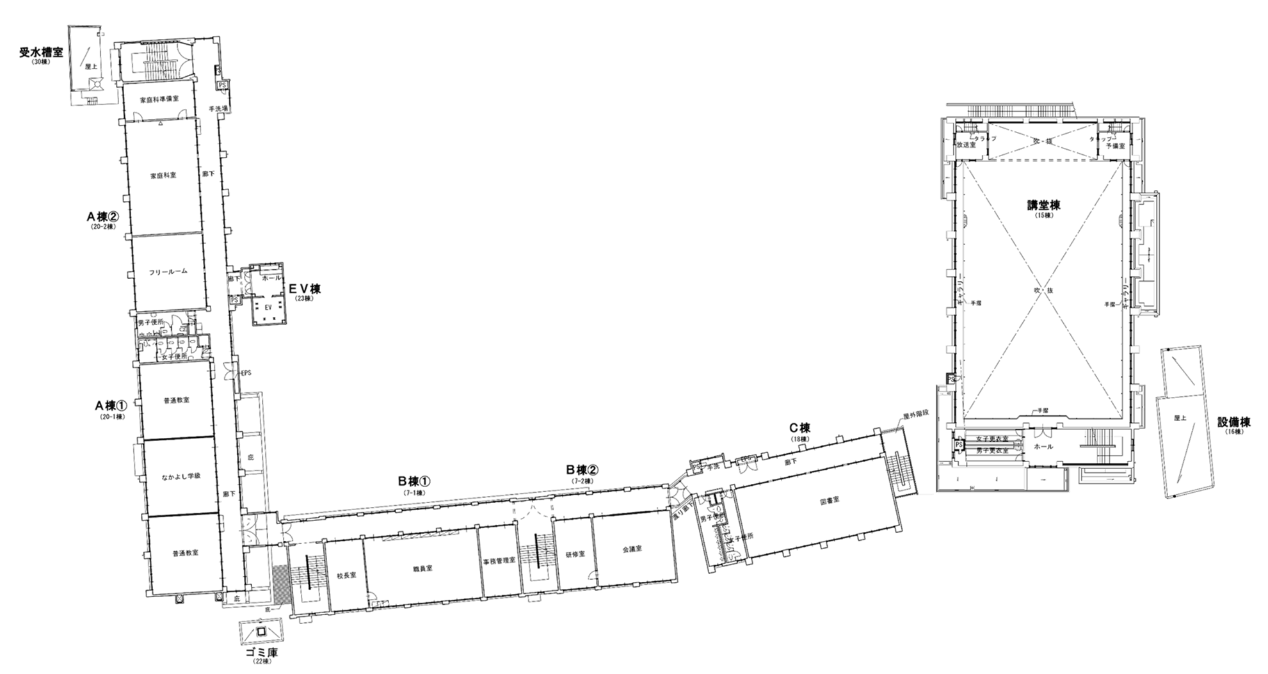 ＜３階平面図＞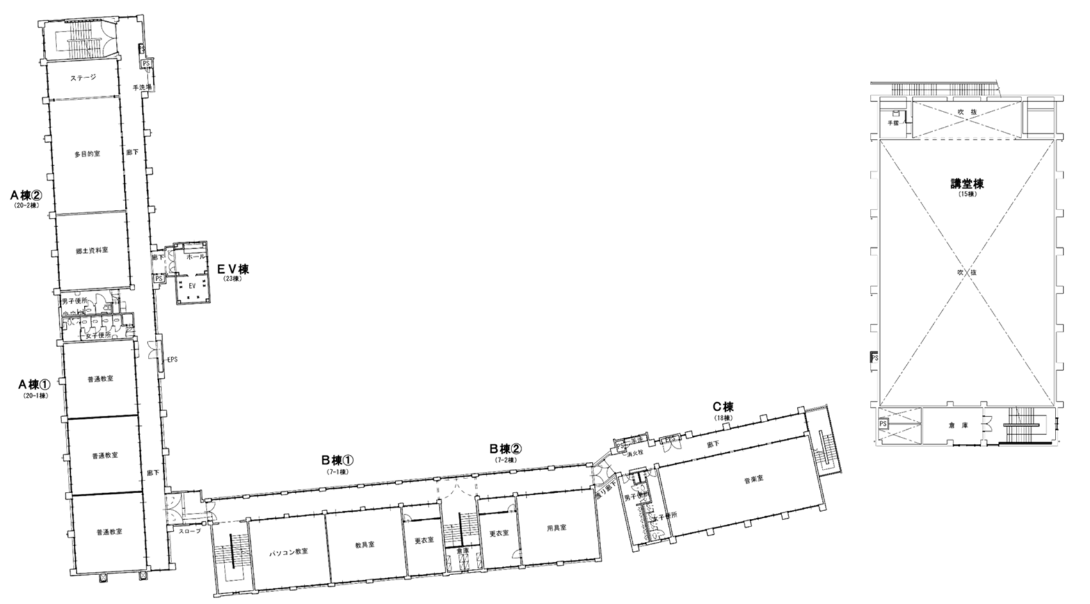 ＜４階平面図＞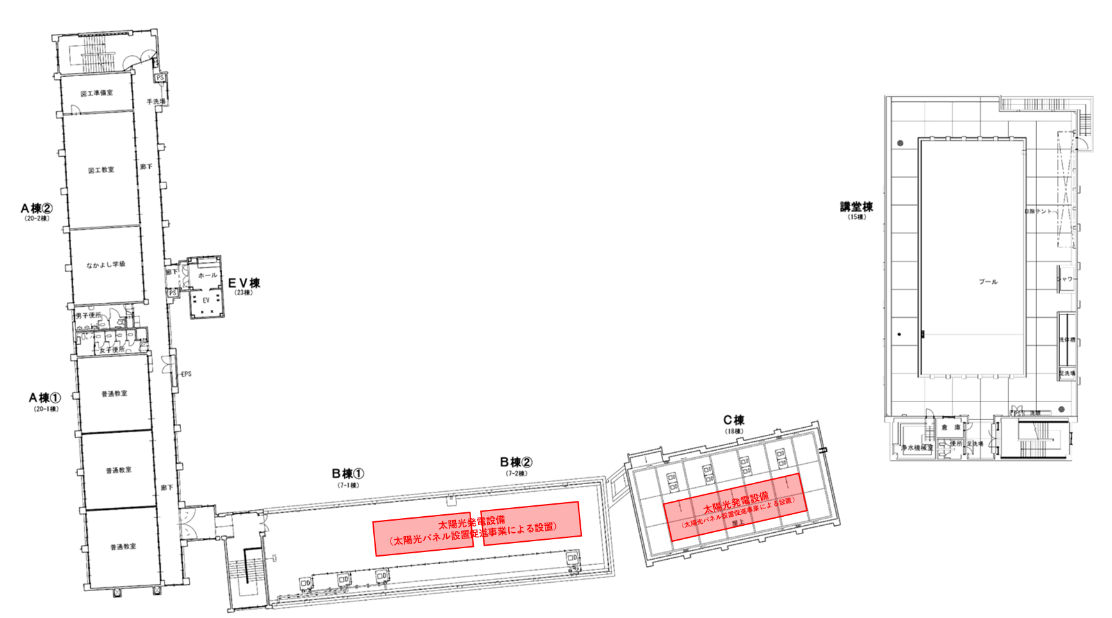 ＜R階平面図＞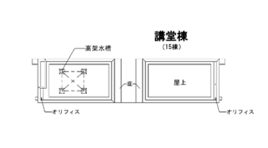 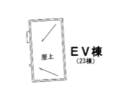 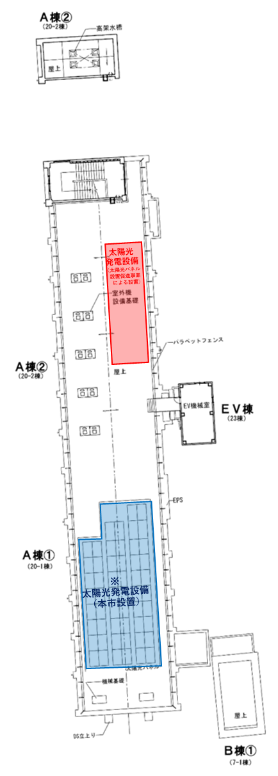 